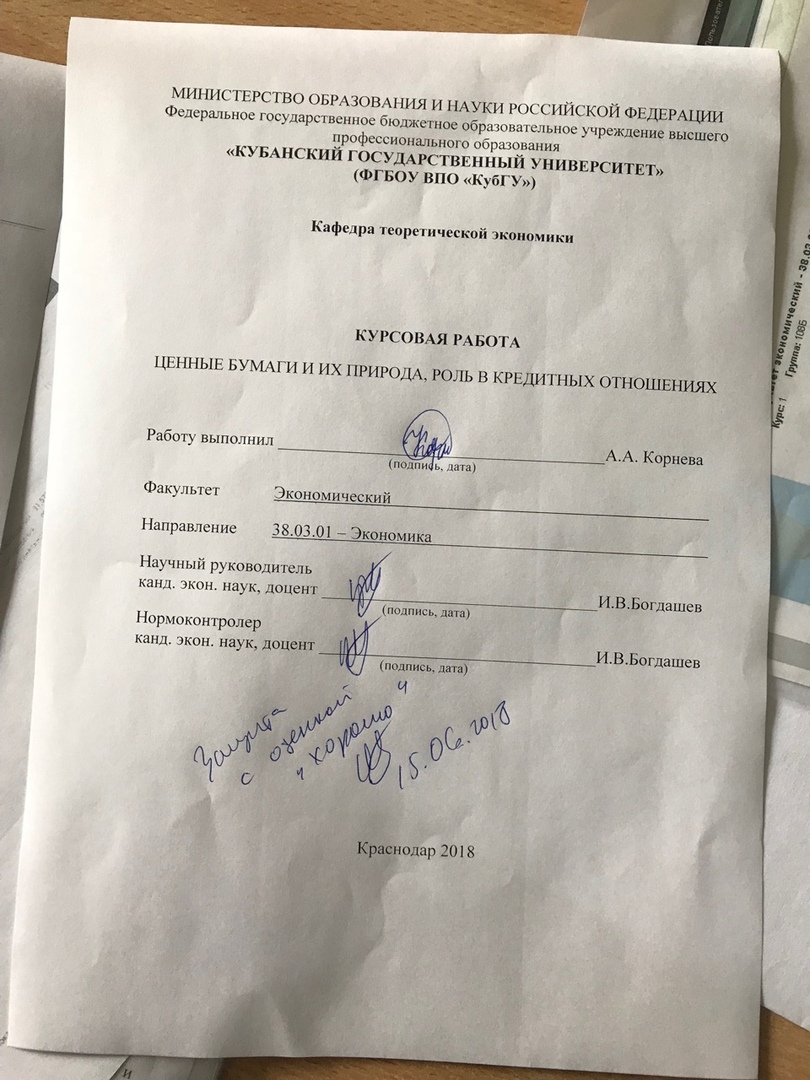 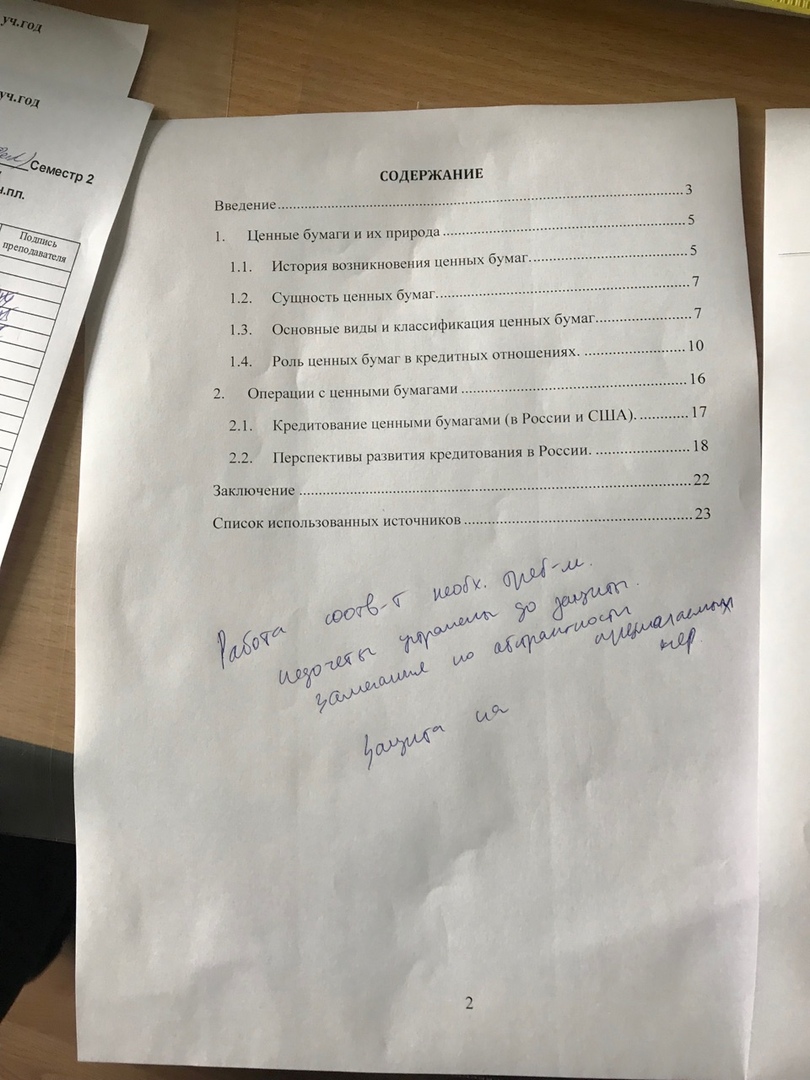 ВведениеЗа многолетнюю историю бумаги ценного типа миновали длинный путь развития, и начали один с основным приводным элементов каждой сформированной экономики.Бумагой ценного типа считается акт, удостоверяющий с соблюдением установленной формы и обязательных реквизитов имущественные права, осуществление или передача которых возможны только при его предъявлении.Проблема считается достаточно важной в настоящий период, вследствие того что для сформированной рыночной экономики ценные бумаги  и их биржа представляют большую значимость в мобилизации независимых валютных денег с целью потребностей компаний и страны. Переход  нашего государства к рыночной экономике установил собою основание новейшего стадии в формировании торга  бумаг ценного типа. На сегодняшний день  в мире сложилось стабильная необходимость в познаниях в сфере ценных  бумаг, торга  бумаг ценного типа. Появление и заявление денежных средств, презентованного в  бумагах ценного типа, непосредственно объединено с функционированием торга настоящих активов, т.е. торга, в коем совершается приобретение-реализация вещественных ресурсов. С возникновением  бумаг ценного типа (фондовых активов) совершается  как бы разделение денежных средств. С одной стороны, имеется настоящий основной капитал, предложенный производственными фондами, с иной - его отображение в ценных бумагах.Особенную важность подобранная проблема обретает в взаимосвязи с тем, то что представление о бумагах ценного типа и торге ценных бумаг, согласно сущности, было воссоздано вновь. Его возникновение – логичное развитие движения приватизации, а кроме того компании и функционирования бирж и биржевой торговли в Российской Федерации.Биржа бумаг ценного типа считается  составляющей экономического торга, поступающего в муниципальную концепцию финансовых взаимоотношений. Процедура формирования и функционирования ценной бумаги обусловливается инструкциями отечественного законодательстваЦелью курсовой работы является установление значимости ценных бумаг в кредитных отношениях. Задача изучения – исследование единых утверждений о  бумагах ценного типа, обнаружение отличительных черт единичных типов ценных бумаг в базе нынешнего законодательства.Предмет изучения – роль и значимость ценных бумаг в кредитных отношениях.Объект изучения – бумаги ценного типа.Задачами исследования являются следующие аспекты: история появления ценных бумаг; анализ разных типов ценных бумаг; установление значимости бумаг ценного типа в кредитных отношениях; анализ действий с ценными бумагами.Ценные бумаги и их природаИстория возникновения ценных бумаг.Финансовая суть определения ценной бумаги обусловливается ситуацией возникновения бумаг ценного типа.С финансовой концепции установлено, то что целое рыночное общество разделяется на 2 категории: Товар и деньги;Происходит постоянный обмен товара на деньги;Постоянно существует необходимость передачи средств от одного лица  к иному. Практика рынка выработала два основных способа указанной передачи — через процесс кредитования и путем выпуска в обращение ценных бумаг.Еще в средние века (XII–XIV) на товарном рынке при перемещении большого количества товаров и денег возникают трудности, связанные с сохранностью грузов и денег от разбоя на дорогах. Опасность передвижения по средневековым дорогам вызвала потребность в новом расчетном документе заменителе денег. Таким первым заменителем стал вексель. Вексель можно считать первой ценной бумагой. Древнейшие векселя написаны на итальянском языке. Италия — родина векселя и первой ценной бумаги. Вексель становится расчетным средством за поставленный товар.На товарном рынке стали возникать ситуации, когда нужен товар, а денег заплатить за него по какой-то причине нет, или нужны деньги для производства товара, или необходимо осуществить передачу товара при отсутствии его самого.Ценная бумага это форма фиксации имущественных прав, т.е. заключение сделки или какого-либо соглашения состоит в купле — продаже ценной бумаги в обмен на деньги или на товар.Как и товар, и деньги, ценная бумага является формой существования капитала. Ценная бумага — форма существования капитала. Древние векселя прописаны в италийском стиле. Италия — родина векселя и он является первой бумагой ценного типа .В товарном деле начали появляться условия, при которых  если необходим продукт, а средств оплатить за него согласно тем или иным обстоятельствам отсутствуют, либо необходимы средства с целью изготовления продукта, либо следует реализовать передачу продукта в виду нехватки его, то вексель в данных ситуациях справедлив.Ценная бумага это форма фиксации имущественных прав, т.е. заключение сделки или какого-либо соглашения состоит в купле — продаже ценной бумаги в обмен на деньги или на товар.Равно как  товар, и деньги, ценная бумага считается формой существования капитала.Ценная бумага — форма существования капитала, отличная от его товарной, производительной и денежной форм, которая может передаваться вместо него самого, обращаться на рынке как товар и приносить доход. Сущность её заключается в этом, то что у собственника денежных средств непосредственно основной капитал не имеется, однако существуют все без исключения полномочия в него, какие закреплены в форме бумаги ценного типа.Представление ценной бумаги  многосторонне. Бумага ценного типа имеет обладает рядом качеств, какие роднят её с деньгами-это возможность обмена на деньги в различных формах (путем погашения, купли-продажи, возврата, переуступки). Она может использоваться в расчетах, быть предметом залога, храниться, передаваться по наследств .В главную очередь, бумага ценного типа это экономическая категория. Финансовое положение бумаги ценного типа выявляется посредством её финансовой черты, кроме того исполняющей значимость вкладывательнности данных.Сущность ценных бумаг.В соответствии с ГК РОССИЙСКОЙ ФЕДЕРАЦИИ (ч. 1, ст. 142) бумагой ценного типа считается акт, который отображает с соблюдением определенной формы и неотъемлемых реквизитов материальные полномочия, реализацию и предоставление каковы вероятны только лишь присутствие его предоставлении.Бумага ценного типа – особенный товар, какой направляется в особенном, собственном своем рынке ценных бумаг, однако никак не содержит материальной, валютной потребительской стоимости, т.е. никак не считается физиологическим продуктом.Реквизиты ценной бумаги формируются законодательством и предполагают собой обычный комплект данных бумаги ценного типа . Их относительно делят в 2 категории: финансовые и технические. К техническим принадлежат:порядковые номера;подписи;печати.К финансовым относят:форму;срок существования;предоставляемые полномочия;нарицательная цена и др.Основные виды и классификация ценных бумаг.В Гражданском кодексе РОССИЙСКОЙ ФЕДЕРАЦИИ перечисляются определенные разновидности бумаг, какие принадлежат к бумагам ценного типа:облигация;вексель;чек;депонентский и сбер сертификаты;банковская сбер книга в предъявителя;транспортная накладная;мероприятие;приватизационные ценные бумаги;другие документы, которые законами о ценных бумагах или в установленном ими порядке отнесены к числу ценных бумаг.Согласно статье 912 ГК РФ также появляются такие виды ценных бумаг, как:двойное складское свидетельство;складское свидетельство как часть двойного свидетельства;залоговое свидетельство (варрант) как часть двойного свидетельства;простое двойное свидетельство. Бумаги ценного типа крайне разнообразны и систематизируются согласно разным показателям (Табличка 1).В зависимости от состава базисных активов имеющиеся в международный практике ценные бумаги делятся  на 2 крупных класса:I группа — ключевые бумаги ценного типа;II группа — выводные ценные бумаги.Выводные ценные бумаги — данное бездокументарная модель формулировки материального полномочия, появляющегося в взаимосвязи с переменой стоимости покоящегося в базе этой ценной бумаги биржевого актива.Выводная значимая акция — данное значимая акция в тот или иной-или стоимостной активы в стоимости продуктов (черное золото, благородный металл, семени и т.д.); в стоимости ключевых значимых бумаг.К выводным значимым бумагам принадлежат фьючерсные договоры (товарные, денежные, индексные), опционы.Систематизация ценных бумаг согласно характеристикамТаблица 1.Неотложные значимые документа — это ценные бумаги, имеющие установленный при их выпуске срок существования (облигации)Бессрочные — это ценные бумаги, период вращения каковых вничью никак не регламентирован (акции).Инвестиционные бумаги ценного типа— ценные бумаги, представляющие предметом с целью инвестиции денежных средств (акции, облигации, фьючерсные контракты)Неинвестиционые бумаги ценного типа — значимые документа, которые обслуживают денежные расчеты на товарных и других рынках (чеки, коносаменты) Роль ценных бумаг в кредитных отношениях.Кредитные взаимоотношения – это взаимоотношения между участниками рынка ссудных капиталов.В собственном формировании кредитные взаимоотношения миновали ряд поочередных стадий.I стадия. Основное формирование.Главным показателем данного стадии считается абсолютное недостаток в торге ссудных капиталов специализированных арбитров.Кредитные взаимоотношения ставились непосредственно между собственником, независимых валютных денег, и заемщиком.II стадия. Скелетное формирование.Стремительно возросли необходимости в ссудных экономических ресурсах с мишенью их производственного применения.В торге ссудных капиталов возникли специальные посредники в облике кредитно-экономических учреждений.Первоначальные банки появились в основе больших грабительских и разменных компаний начали осуществлять ключевые функции, какие в дальнейшем начали классическими с целью многих кредитных органов.III стадия. Нынешное положение.Главной критерий данной стадии – концентрированное урегулирование кредитных отношений в экономике с края страны в облике Основного Банка.Данной стадии свойственно:развитие полной концепции безденежного валютного вращения;увеличение списка услуг и действий торговых банков;новейший высококачественный степень кредитных взаимоотношений вследствие формирования информативных технологий и развития массовых банковских сеток, компьютерных коммуникаций и баз данных.Рынок ценных бумаг(РЦБ) — комплекс финансовых взаимоотношений согласно предлогу выпуска и вращения значимых бумаг.Ключевыми функциями рынка ценных бумаг являются обще рыночные и специфические.Биржу ценных бумаг отличают согласно многим показателям:Согласно месторасположению (интернациональные, государственные; областные рынки);Согласно компании (первоначальный биржа, второстепенный биржа (биржевой и внебиржевой), рынки единичных типов ценныхбумаг).Первичный рынок — данный рынок, который сопряжен  с первой реализацией выпуска ценных бумаг по определенным правилам согласно конкретным законам. Вторичный рынок — рынок, на котором ценная бумага свободно обращается после того, как ее приобрел и продал первый инвестор.Рынок бумаг ценного типа предполагает постоянный оборот ценных бумаг, то есть переход от одного владельца к другому.Биржа ценных бумаг подразумевает собой непрерывное обращение бумаг ценного типа, в таком случае имеется ввидупереход  одного собственника к иному.Биржевой рынок — это рынок торговли бумагами ценного типа в фондовых биржах.В биржевом рынке процедура вращения ценных бумаг организуется высококвалифицированными экспертами. Торговая деятельность в нем совершается с соблюдением условий законодательства.Внебиржевой рынок — это торговая деятельность бумагами ценного типа за пределами фондовых бирж. Во внебиржевом торге продажу выполняют банки, торговые и брокерские фирмы и единичные жители. А кроме того внебиржевой рынок способен являться созданным и естественным. Упорядоченный внебиржевой рынок базируется в компьютерных концепциях взаимосвязи, торговли и сервиса согласно бумагам ценного типа . Упорядоченный внебиржевой рынок ценных бумаг базируется в конкретных законах среди лицензированными высококлассными посредниками и соучастниками торга — брокерами и дилерами.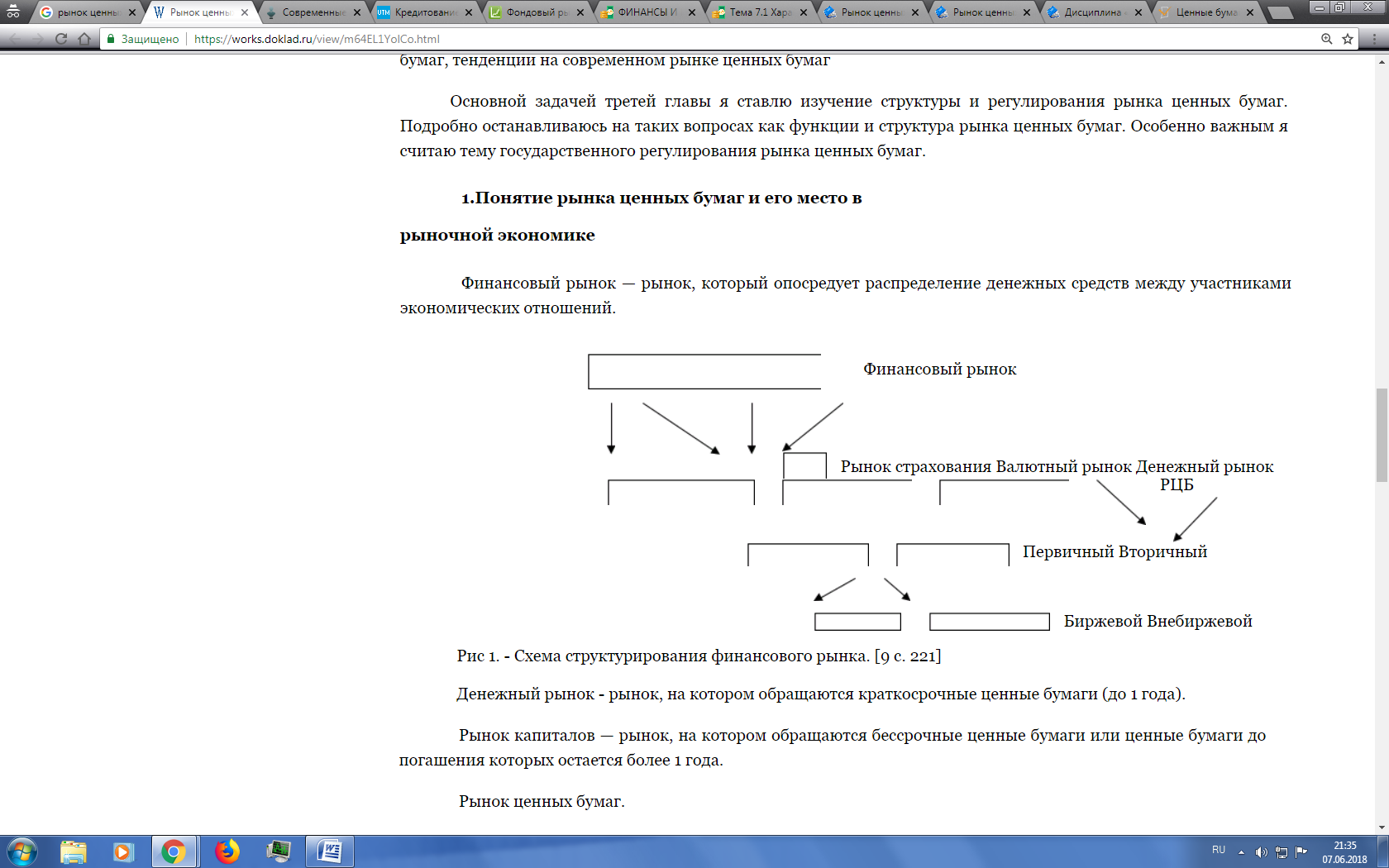 Рисунок 1 - Схема структурирования финансового рынкаНа рынке ценных бумаг существуют профессиональные участники рынка ценных бумаг. Этих участников можно разделить на две группы:1. профессиональные участники рынка ценных бумаг;2. участники рынка ценных бумаг.Профессиональные участники рынка ценных бумаг — это личности, которые реализовывают собственную работу в торге ценных бумаг согласно лицензии ФСФР.Общегосударственный указ «О торге значимых бумаг»  признает профессиональной деятельностью и профессиональными участниками на рынке ценных бумаг следующие ее виды и участников:брокерская деятельность, брокер;дилерская деятельность, дилер;деятельность по управлению ценными бумагами, управляющий;деятельность по ведению реестра владельцев ценных бумаг, регистратор; деятельность по определению взаимных обязательств, клиринговая организация; депозитарная деятельность, депозитарий;деятельность по организации торговли на рынке ценных бумаг, организатор торговли, биржи.Рынок бумаг  ценного типа считается составляющим финансового рынка. Деятельность  в торге ценными бумагами дает возможность приобретать прибыль, минуя материальный процесс производства каких-либо материальных благ, и найти применение чистому доходу в качестве капитала в сфере обращения. Рынок ценных бумаг в качестве инструмента капитала является источником чистого дохода и приумножения вложенного в ценную бумагу капитала. В России рынок ценных бумаг опирается на небольшие объемы операций с биржевыми активами, вексельными сделками и ипотечными ценными бумагами. Биржа ценных бумаг в свойстве прибора денежных средств считается основой чистейшего заработка и приумножения приложенного в значимую бумагу денежных средств. В Российской федерации биржа бумаг ценного типа основывается в незначительные размеры действий с биржевыми активами, вексельными сделками и залоговыми ценными бумагами.Главная значимость торга значимых бумаг выражается посредством влияние в общественно-финансовое формирование государства подобными способами равно как:предоставления непрерывности движения кругооборота денежных средств за счёт привлечения валютных денег, какие пребывают в независимом вращении в форме инвестицийпредоставления большого количества приборов инвестирования с различными критериями и договорами содействия платежному и валютному витку (заемное письмо, документ), перераспределению и бережливому применению вещественных и валютных ресурсов, увеличению реального спроса жителей, покрытию дефицита федерального бюджета, формированию внешнеэкономических взаимосвязей.Правительство влияет на деятельность торга ценных бумаг согласно подобным тенденциям:выступает как административный орган, опубликовывающий законы. Данные законы регулируют процедуру и формирование акционерских сообществ, процедуру эмиссии и разновидности допустимых к эмиссии ценных бумаг; функционирует как субъект экономических отношений . С целью мобилизации экономических ресурсов правительство эмитирует муниципальные ценные бумаги;оказывает большое влияние на  положение торга посредством денежно-кредитную политику Банка Российской федерации. Центробанк Российской Федерации выполняет процедуры в раскрытом торге посредством покупки/продажи муниципальных ценных бумаг и иных рыночных активов. С целью кратковременного регулировки валюты  народ некто реализует либо приобретает казначейские векселя, т.е. кратковременные документы. Особое значение имеет рынок ценных бумаг для кредитных институтов. Это сопряжено с проведением торговыми банками ключевых действий, которые содержат:развитие и увеличение их ресурсной основы;осуществление вкладывательных действий;сокращение риска потерь, связанного.Подобным способом, рынок ценных бумаг имеет важное значение для развития экономики страны и ее банковской системы, находится под постоянным регулированием со стороны Банка России и других государственных органов. Операции с ценными бумагамиНа рынке ценных бумаг выполняются разнообразные процедуры с ценными бумагами.Операции с  бумагами ценного типа — это действия с ценными бумагами либо валютными орудиями на фондовом рынке с целью достижения установленных задач.Все без исключения операции в торге ценных бумаг возможно поделить на 3 категории:Эмиссионные операции — процедуры, сущность которых состоит в обеспечивании экономическими ресурсами работы финансового субъекта, т. е. в создании и повышении денежных средств, привлечении ссудного денежных средств либо ресурсов в обращение.Инвестиционные операции — это операции, задача которых заключается в инвестировании (вложении) субъектом  личных либо завлеченных экономических ресурсов в фондовые актив от своего имени.Клиентские операции — предоставление обязанностей субъекта действий пред покупателями в взаимоотношении ценных бумаг либо обязанностей покупателя, связанных с бумагами ценного типа.Систематизация действий с ценными бумагами:кассовые операции;срочные либо игровые операции.Ключевые операции в торге ценных бумаг:производство (выпуск) значимых бумаграсположение ценных бумагприобретение-реализация бумаг ценного типаоформление и переоформление собственников ценных бумагконвертациядоговор расчет сохранение страхованиебесплатная доставка (дарение, наследование)залогмаркетингсплит (расщепление) или дроблениеконсолидация (объединение) зачисление и оплата дивидендов согласно акциям и процентам согласно облигациям;ценообразованиеформирование и управление портфелями ценных бумаг;оценка инвестиционного риска;инвестиционное проектированиеконсалтинг.Более важными операциями в торге ценными бумагами считаются эмиссия и обращение бумаг ценного типа.Кредитование ценными бумагами (в России и США).Финансирование бумагами ценного типа представляет а немаловажную значимость при формировании ликвидности. Ликвидность понижает операторные расходы и дает возможность устанавливать стоимость в двух типах торга – в сваливающемся и в возрастающем. Повышение производительности оказывает позитивное воздействие на целом рынке и любого его соучастника. Рынок кредитования ценными бумагами открывает дополнительные возможности для своих участников, которые могут осуществлять продажу для дальнейшего оформления их в кредит и осуществления расчетных операций.На сегодняшний день все без исключения больше этой работой увлекаются североамериканские вложение фирмы. Единый размер кредитов в торге соединенных штатов Америки достаточно возвышен и составляет приблизительно полумиллиарда долларов. Кредитная ставка минимальна и находится на уровне 0,14-0,15% годовых. Активное развитие данной сферы вызвано в предоставлении ценных бумаг в кредит.В Российской федерации биржа кредитования ценными бумагами увеличивается. Одним из  факторов «торможения» считается обстоятельство, то что самостоятельно концепция кредитования ещё никак не закреплена в законодательном степени.  Как только возникнет легитимная система кредитования, можно будет рассчитывать на позитивные сдвиги в этом проблеме. Ведь кредитование ценными бумагами является одним из основных инструментов брокеров, которые играют на понижение. Все кризисы, которые имели место в прошлом, можно было бы пройти с меньшими потерями при наличии законной схемы займа с участием таких активов. В законодательстве Российской Федерации ценных бумагах регулирование происходит по стандартным принципам купли-продажи. Чаще всего подобные сделки представляются так называемыми договорами репо – купля-продажа с обязательством выкупа через определенный промежуток времени и по заранее оговоренной цене.Перспективы развития кредитования в России.Нынешняя концепция кредитования в Российской Федерации — одна из форм стабильности и экономического роста государства. Это комплекс наиболее различных кредитно-экономических институтов, функционирующих в торге ссудных капиталов и исполняющих аккумуляцию и мобилизацию прибыли.Банковское финансирование исполняется согласно разным типам кредитов. Их систематизация базируется во множественных спецификах. Подавленное положение экономики, высокий уровень инфляции , несостоятельность и экономическая непостоянность многочисленных хозяйствующих субъектов в обстоятельствах всемирного экономического упадка повергли к внезапному скачку цены предоставляемых банком кредитов и существенным уменьшениям размеров кредитования. Повышение стоимости кредитных ресурсов негативно сказывается на производственных и потребительских циклах общественного воспроизводства.Система кредитования населения в России устроена по принципу пирамиды — погашение и обслуживание старых кредитов обеспечивается привлечением новых. Но из-за того, что ставки остаются высокими, а выдача кредитов замедляется, эта пирамида перестаёт работать. В результате люди выплатят больше, чем займут. Снижение доходов населения ещё выше поднимет ставку по кредитам. К таким проблемам можно отнести: 1) существование мелких коммерческих банков со слабой финансовой базой;Концепция кредитования жителей в Российской федерации организована согласно принципу пирамиды — закрытие и сервис давних кредитов гарантируется привлечением новейших. Однако из-за этого, то что ставки остаются большими, а предоставление кредитов задерживается, данная форма прекращает свою деятельность. В следствии общество заплатят более, нежели займут. Сокращение прибыли жителей еще больше подымет ставку согласно кредитам. К подобным вопросам возможно причислить: 1) наличие небольших торговых банков с низкой экономической основой;2) трудности залоговой концепции;3) трудности автокредитов;4) подорожание кредитов с целью жителей;5) усиление обстоятельств банков согласно абсолютно всем типам кредитов с целью жителей и адвокатских персон в обстоятельствах непостоянности финансовой условия;6) конкуренция со стороны новых кредитно-финансовых институтов, страховых фирм и инвестиционных фондов, которые привлекают вклады населения не на подлинной коммерческой основе, а по принципу «пирамиды»;7)неумение многочисленных банков к кредитованию производства;8) снижение спроса на кредиты;9) снижение размеров кредитования.Подобным способом, нынешняя кредитная концепция в Российской Федерации никак не абсолютно отвечает абсолютно всем нуждам экономики, нужны перемены в единичных сферах кредитования. Необходимо применить ряд мероприятий по повышению эффективности отдельных видов кредитования:1) предоставление общегосударственной помощи отечественным банкам;2) повышение размеров кредитов из федерального бюджета субъектов РФ и срока их предоставления до 3 лет; 3) создание благоприятных условий для кредитования коммерческими банками субъектов малого и среднего предпринимательства (увеличение сумм кредита для юридических лиц до 20 млн. рублей, для предпринимателей без образования юридического лица до 1 млн. рублей и срока его предоставления до 5 лет, снижение процентных ставок по кредиту);4) расширение целевого кредитования предприятий под расчеты за поставленную продукцию (факторинг);5) предоставление субсидий на развитие образовательных кредитов;6) предоставление субсидий на укрепление банковской системы;7) улучшение требований к заемщикам (снижение требований по возрасту заемщиков и др.);8) повышение размера кредитов больших отечественных банков.В современных условиях необходима определенная сдерживающая позиция государства в отношении регулирования ставок и создания благоприятных условий выплаты задолженности по кредитам. Устойчивость кредитной системы Российской Федерации и рост ее качественных показателей должны быть приоритетными вопросами, т. к. четко выверенный механизм кредитования обеспечивает устойчивое развитие экономики страны. В последние годы процесс кредитования физических лиц находится на этапе восстановления. Сегодня кредитование физических лиц требует усовершенствованного подхода к решению имеющихся проблем как в сфере расширения объектов кредитования, так и в сфере условий предоставления займов. Устойчивость кредитной системы РФ и рост ее качественных показателей должны быть приоритетными вопросами, т. к. четко выверенный механизм кредитования обеспечивает устойчивое развитие экономики страны. Перспективы развития кредитных операций в России, прежде всего, связаны с экономической и политической стабилизацией, оздоровлением реальной экономики, а также с повышением уровня жизни населения. Поэтому главной задачей руководства на ближайшую перспективу должно стать урегулирование экономической и политической ситуации, что будет способствовать развитию экономики и повышению эффективности ее функционирования.ЗаключениеЦенная бумага- это форма существования капитала, которая может передаваться вместо него самого, обращаться на рынке как товар и приносить доход; это документ удостоверяющий имущественные права. В связи с классификацией ценных бумаг выделяют акции, облигации, государственные ценные бумаги, депозитные и сберегательные сертификаты, чеки и коносаменты, а также вторичные и производные ценные бумаги.Невзирая на большие трудности - законодательство, регулирующее рынок ценных бумаг, далеко от совершенства, сам рынок есть, он функционирует и развивается; он оказывает влияние на положение дел в государстве и способствует развитию предпринимательства в России.Таким образом можно сделать заключительные выводы, что для успешного совершенствования рынка необходимо: во-первых повысить доверие к рынку ценных бумаг, во-вторых необходимо усовершенствовать законодательно-правовую базу, в-третьих необходима такая политика, которая бы позволила в короткие сроки завершить процесс приватизации, поскольку из опыта развитых стран видно, что акции АО играют большую роль на рынке ценных бумаг. В нашей же стране ведущая роль принадлежит государственным ценным бумагам.Список использованных источников:[Электронный ресурс]Диваева Э. А. «Рынок ценных бумаг», 2010, http://sci-book.com/ryinki-finansovyie/ryinok-tsennyih-bumag.html.Жмайло А.Ф.. ФИНАНСЫ И КРЕДИТ. Учебное пособие для студентов среднего профессионального образования экономических специальностей. Санкт-Петербург 2009, 2009.Алексеев Е.Е.. Корпоративные ценные бумаги: Учебно-методический комплекс. - Новосибирск: НГУЭУ,2006. - 136 с.. 2006[Электронный ресурс]Роль и место рынка ценных бумаг, https://studme.org/49999/finansy/rol_mesto_rynka_tsennyh_bumag.[Электронный ресурс] Операции с ценными бумагами, http://fxbum.ru/stock. Веселова А. Д. Проблемы и перспективы развития потребительского кредитования в РФ — 2016. — 100–103 с.Петросян С. Ю. Современные проблемы и перспективы рынка кредитования физических лиц в России // Молодой ученый. — 2017. — №7. — С. 271-273. — URL https://moluch.ru/archive/141/39682/.Степанова О. А., Орлова С. А., Шпортова Т. В. Потребительское кредитование в России: проблемы и пути решения // Фундаментальные исследования. — 2015. — 230–232 с.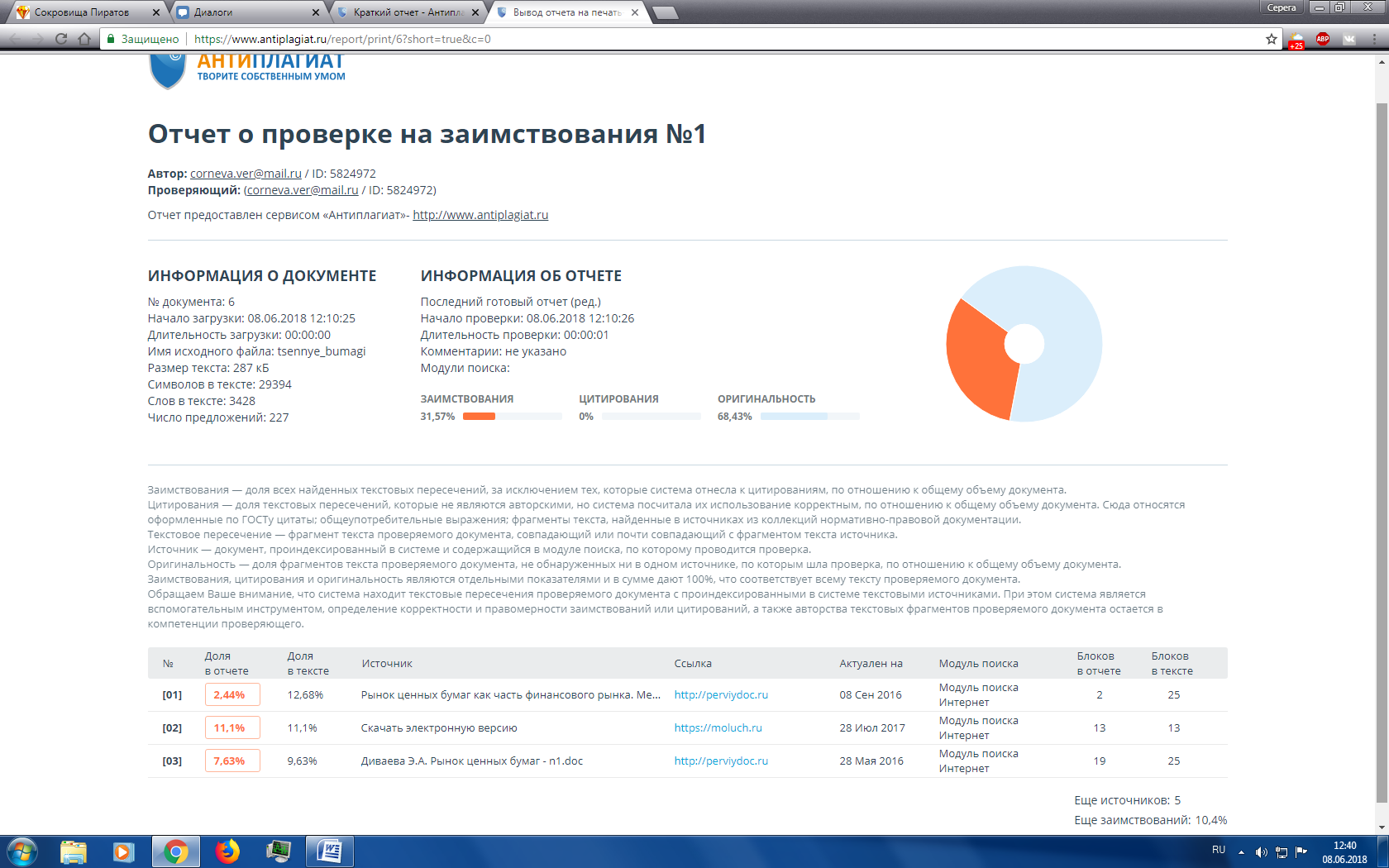 КлассификационныйпризнакВиды ценных бумагСрок существованияСрочныеБессрочныеПроисхождениеПервичныеВторичныеФорма существованияБумажные, или документарныеБезбумажные, или бездокументарныеНациональная принадлежностьОтечественныеИностранныеТип использованияИнвестиционные (капитальные)НеинвестиционныеПорядок владенияПредъявительскиеИменныеФорма выпускаЭмиссионныеНеэмиссионнныеФорма собственностиГосударственныеНегосударственныеХарактер обращаемостиРыночныеНерыночныеУровень рискаБезрисковыеРисковыеНаличие доходаДоходныеБездоходныеФорма вложения средствДолговыеДолевыеЭкономическая сущностьАкцииОблигацииВекселя